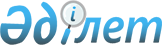 ІІІ шақырылған Қарағанды қалалық мәслихатының 2006 жылғы 15 желтоқсандағы XLII сессиясының "Қарағанды қаласының 2007 жылға арналған бюджеті туралы" N 5 шешіміне өзгертулер мен толықтырулар енгізу туралы
					
			Күшін жойған
			
			
		
					Қарағанды қалалық мәслихатының III шақырылған XLIV сессиясының 2007 жылғы 10 қаңтардағы N 3 шешімі. Қарағанды қаласы әділет басқармасында 2007 жылғы 8 ақпанда N 8-1-48 тіркелді. Мерзімінің өтуіне байланысты қолданылуы тоқтатылды (Қарағанды қалалық мәслихат хатшысының 2011 жылғы 12 мамырдағы N 2-9/224 хатымен)      Ескерту. Мерзімінің өтуіне байланысты қолданылуы тоқтатылды (Қарағанды қалалық мәслихат хатшысының 2011.05.12 N 2-9/224 хатымен).

      Қазақстан Республикасының Бюджет кодексіне , Қазақстан Республикасының "Қазақстан Республикасындағы жергілікті мемлекеттік басқару туралы" Заңына сәйкес Қарағанды қалалық мәслихаты ШЕШІМ ЕТТІ:



      1. ІІІ шақырылған Қарағанды қалалық мәслихатының 2006 жылғы 15 желтоқсандағы XLII сессиясының "Қарағанды қаласының 2007 жылға арналған бюджеті туралы" (нормативтік құқықтық актілерді мемлекеттік тіркеу тізілімінде тіркелген нөмірі N 8-1-46), "Взгляд на события" газетінде 2006 жылғы 20 желтоқсанда N 69 (185) жарияланған) N 5 шешіміне келесі өзгертулер мен толықтырулар енгізілсін:

      1) 1 тармақтағы:

      1) тармақшада:

      "13 764 985" сандары "18 001 894" сандарына ауыстырылсын;

      "645 932" сандары "4 856 115" сандарына ауыстырылсын;

      2) тармақшада:

      "13 680 772" сандары "18 230 003" сандарына ауыстырылсын;

      3) тармақшадағы:

      "84 213" сандары "-228 109" сандарына ауыстырылсын;

      5) тармақша келесі редакцияда жазылсын:

      "5) бюджет тапшылығы - -208 998 мың теңге;";

      6) тармақша келесі редакцияда жазылсын:

      "6) бюджет тапшылығын қаржыландыру - 208 998 мың теңге;";

      2) 3 тармақ келесі редакцияда жазылсын:

      "3. Қала бюджетінің кірістері құрамында облыстық бюджеттен 4 856 115 мың теңге сомасында нысаналы трансферттер қарастырылғаны есепке алынсын, оның ішінде:

     мемлекеттiк қызметшiлердiң, мемлекеттiк мекемелердiң мемлекеттік қызметшi болып табылмайтын қызметкерлерiнiң және қазыналық кәсiпорындар қызметкерлерiнiң жалақы төлеуге 645 932 мың теңге;

     Қарағанды облысының 2005-2007 жылдарға арналған білім беру ұйымдарын күрделі жөндеу және материалдық - техникалық базасын нығайту аймақтық бағдарламасын іске асыруға - 53 943 мың теңге, оның ішінде мемлекеттік білім беру ұйымдарының материалдық-техникалық базасын нығайтуға және күрделі жөндеу жүргізуге - 31 727 мың теңге, жалпы орта білім беретін мемлекеттік мекемелерде лингафондық және мультимедиялық кабинеттер жасауға - 22 216 мың теңге;

      Қарағанды облысының 2006-2010 жылдарға арналған білім беруді дамыту аймақтық бағдарламасын іске асыруға - 149 992 мың теңге;

      Қарағанды облысының 2007-2009 жылдарға арналған мәдениет саласын дамыту аймақтық бағдарламасын іске асыруға - 276 000 мың теңге;

      Қарағанды облысының 2006-2008 жылдарға арналған мүгедектерді оңалту аймақтық бағдарламасын іске асыруға үйден тәрбиеленіп оқытылатын мүгедек балаларды материалдық қамтамасыз етуге - 2 412 мың теңге;

      "Қарағанды облысының 2006-2012 жылдарға арналған автомобиль жолдарын дамыту", 2007-2009 жылдарға арналған жол жүрісі қауіпсіздігін қамтамасыз етуге, абаттандыруға, көгалдандыруға, жарық беруге және тұрғын үй коммуналдық шаруашылығын дамыту, "Менің аулам" аймақтық бағдарламаларын іске асыруға - 1 847 104 мың теңге;

      шағын кәсіпкерлікті қолдауды қамтамасыз етуге "2007-2009 жылдарға арналған Қарағанды облысының шағын кәсіпкерлікті қолдау және дамыту бағдарламасы" аймақтық бағдарламасын іске асыруға - 8 384 мың теңге;

      "Қарағанды облысының 2005-2007 жылдарға арналған тұрғын үй құрылысын дамыту" аймақтық бағдарламасына сәйкес инженерлік-коммуникациялық инфрақұрылымын дамытуға және жайластыруға - 1 105 669 мың теңге;

      коммуналдық шаруашылықты дамытуға - 7000 мың теңге;

      заңды тұлғалардың жарғылық капиталын қалыптастыруға және ұлғайтуға - 425 000 мың теңге;

      электрондық үкімет шеңберінде адами капиталды дамытуға - 14 164 мың теңге; 

      жалпы орта білім беретiн мемлекеттік мекемелердегі физика, химия, биология кабинеттерін оқу жабдығымен жарақтандыру - 42 300 мың теңге;

      жалпы орта білім беретiн мемлекеттік мекемелердің бірүлгі штаттарын ұстауды қамтамасыз етуге - 71 688 мың теңге;

      жалпы орта білiм беретiн мемлекеттік мекемелердi Интернетке қосуға және трафигіне ақы төлеуге - 3 487 мың теңге;

      жалпы орта білiм беретiн мемлекеттiк мекемелердiң кiтапхана қорларын жаңарту үшiн оқулықтар мен оқу-әдiстемелiк кешендердi сатып алуға және жеткiзуге - 19 204 мың теңге; 

      жалпы орта білім беретін мемлекеттік мекемелердің кітапхана қорларын жаңарту үшін мемлекеттік тілді үйрену бойынша оқу, анықтамалық және электрондық әдебиеттерді сатып алуға және жеткізуге - 3 259 мың теңге;

      жалпы орта бiлiм беретiн мемлекеттік мекемелерде лингафондық және мультимедиалық кабинеттер құруға - 11 097 мың теңге;

      балалардың тамақтану, өмір сүру және тест пункттеріне жеткізілуін ұйымдастыруға - 296 мың теңге;

      жаңадан iске қосылатын білім беру объектiлерiн ұстауға - 39 036 мың теңге;

      қалалық телекоммуникация желiлерiнiң абоненттерi болып табылатын, әлеуметтiк жағынан қорғалатын азаматтардың телефон үшiн абоненттік төлем тарифiнiң көтерiлуiн өтеуге - 3 427 мың теңге;

      мүгедектерді оңалту жеке бағдарламасына сәйкес, мұқтаж мүгедектерді арнайы гигиеналық құралдармен қамтамасыз етуге, және ымдау тілі мамандарының, жеке көмекшілердің қызмет көрсетуіне - 23 001 мың теңге;

      "2002-2010 жылдарға арналған ауыз су" аймақтық бағдарламасына сәйкес сумен жабдықтау жүйелерін дамытуға - 100 000 мың теңге;

      мемлекеттік басқару деңгейлері арасындағы өкілеттіктердің аражігін ажырату шеңберінде әкімшілік функцияларға берілетін - 3 720 мың теңге."; 

      3) Келесі мазмұндағы 3-1 тармағымен толықтырылсын:

      "3-1. 2007 жылға арналған қала бюджетінің кірістері құрамында Қазақстан Республикасында тұрғын үй құрылысын дамытудың 2005-2007 жылдарға арналған мемлекеттiк бағдарламасына сәйкес сыйақының (мүдденiң) нөлдiк ставкасы бойынша тұрғын үй салуға 273 558 мың теңге сомасында бюджеттік кредиттер қарастырылғаны есепке алынсын.";

      3. Келесі мазмұндағы 6-1, 6-2, 6-3, 6-4, 6-5, 6-6, 6-7, 6-8, 6-9, 6-10, 6-11, 6-12, 6-13, 6-14, 6-15, 6-16, 6-17, 6-18, 6-19, 6-20, 6-21, 6-22, 6-23 тармақтарымен толықтырылсын:

      "6-1. Қала бюджетінің шығындары құрамында Қарағанды облысының 2005-2007 жылдарға арналған білім беру ұйымдарын күрделі жөндеу және материалдық-техникалық базасын нығайту аймақтық бағдарламасын іске асыруға - 53 943 мың теңге, оның ішінде мемлекеттік білім беру ұйымдарының материалдық-техникалық базасын нығайтуға және күрделі жөндеу жүргізуге - 31 727 мың теңге, жалпы орта білім беретін мемлекеттік мекемелерде лингафондық және мультимедиялық кабинеттер жасауға - 22 216 мың теңге сомасында ағымдағы нысаналы трансферттер қарастырылғаны есепке алынсын;

      6-2. Қалалық бюджет шығындарының құрамында Қарағанды облысының 2006-2010 жылдарға арналған білім беруді дамыту аймақтық бағдарламасын іске асыруға - 149 992 мың теңге сомасында ағымдағы нысаналы трансферттер қарастырылғаны есепке алынсын;

      6-3. Қала бюджетінің шығындары құрамында Қарағанды облысының мәдениет саласын дамыту аймақтық бағдарламасын іске асыруға - 276 000 мың теңге сомасында ағымдағы нысаналы трансферттер қарастырылғаны есепке алынсын;

      6-4. Қала бюджетінің шығындары құрамында Қарағанды облысының 2006-2008 жылдарға арналған мүгедектерді оңалту аймақтық бағдарламасын іске асыруға үйде тәрбиеленіп оқытылатын мүгедек балаларды материалдық қамтамасыз етуге - 2 412 мың теңге ағымдағы нысаналы трансферттер қарастырылғаны есепке алынсын;

      6-5. Қала бюджетінің шығындары құрамында Қарағанды облысының 2006-2012 жылдарға арналған автомобиль жолдарын дамыту, 2007-2009 жылдарға арналған жол қауіпсіздігін қамтамасыз етуге, абаттандыруға, көгаландыруға, жарық беруге және тұрғын үй коммуналдық шаруашылығын дамыту, "Менің аулам" аймақтық бағдарламаларын іске асыруға 1 847 104 мың теңге сомасында ағымдағы нысаналы трансферттер қарастырылғаны есепке алынсын;

      6-6. Қала бюджетінің шығындары құрамында шағын кәсіпкерлікті қолдауды қамтамасыз етуге "2007-2009 жылдарға арналған Қарағанды облысының шағын кәсіпкерлікті қолдау және дамыту бағдарламасы" аймақтық бағдарламасын іске асыруға - 8 384 мың теңге сомасында ағымдағы нысаналы трансферттер қарастырылғаны есепке алынсын;

      6-7. Қала бюджетінің шығындары құрамында "Қарағанды облысының 2005-2007 жылдарға арналған тұрғын үй құрылысын дамыту" аймақтық бағдарламасына сәйкес инженерлік-коммуникациялық инфрақұрылымын дамытуға және жайластыруға - 1 105 669 мың теңге сомасында ағымдағы нысаналы трансферттер қарастырылғаны есепке алынсын;

      6-8. Қала бюджетінің шығындары құрамында коммуналдық шаруашылықты дамытуға - 7000 мың теңге сомасында ағымдағы нысаналы трансферттер қарастырылғаны есепке алынсын;

      6-9. Қала бюджетінің шығындары құрамында заңды тұлғалардың жарғылық капиталын қалыптастыруға және ұлғайтуға - 425 000 мың теңге сомасында ағымдағы нысаналы трансферттер қарастырылғаны есепке алынсын;

      6-10. Қала бюджетінің шығындары құрамында электрондық үкімет шеңберінде адами капиталды дамытуға - 14 164 мың теңге сомасында ағымдағы нысаналы трансферттер қарастырылғаны есепке алынсын;

      6-11. Қала бюджетінің шығындары құрамында жалпы орта білім беретін мемлекеттік мекемелердегі физика, химия, биология кабинеттерін оқу жабдығымен жарақтандыруға - 42 300 мың теңге сомасында ағымдағы нысаналы трансферттер қарастырылғаны есепке алынсын;

      6-12. Қала бюджетінің шығындары құрамында жалпы орта білім беретін мемлекеттік мекемелердің бірүлгі штаттарын ұстауды қамтамасыз етуге - 71 688 мың теңге сомасында ағымдағы нысаналы трансферттер қарастырылғаны есепке алынсын;

      6-13. Қала бюджетінің шығындары құрамында жалпы орта білім беретін мемлекеттік мекемелерді Интернетке қосуға және трафигіне ақы төлеуге - 3 487 мың теңге сомасында ағымдағы нысаналы трансферттер қарастырылғаны есепке алынсын;

      6-14. Қала бюджетінің шығындары құрамында жалпы орта білім беретін мемлекеттік мекемелердің кітапхана қорларын жаңарту үшін оқулықтар мен оқу-әдістемелік кешендерді сатып алуға және жеткізуге - 19 204 мың теңге сомасында ағымдағы нысаналы трансферттер қарастырылғаны есепке алынсын;

      6-15. Қала бюджетінің шығындары құрамында жалпы орта білім беретін мемлекеттік мекемелердің кітапхана қорларын жаңарту үшін мемлекеттік тілді үйрену бойынша оқу, анықтамалық және электрондық әдебиеттерді сатып алуға және жеткізуге - 3 259 мың теңге сомасында ағымдағы нысаналы трансферттер қарастырылғаны есепке алынсын;

      6-16. Қала бюджетінің шығындары құрамында жалпы орта білім беретін мемлекеттік мекемелерде лингафондық және мультимедиялық кабинеттер құруға - 11 097 мың теңге сомасында ағымдағы нысаналы трансферттер қарастырылғаны есепке алынсын;

      6-17. Қала бюджетінің шығындары құрамында балалардың тамақтану, өмір сүру және тест пунктеріне жеткізілуін ұйымдастыруға - 296 мың теңге сомасында ағымдағы нысаналы трансферттер қарастырылғаны есепке алынсын;

      6-18. Қала бюджетінің шығындары құрамында жаңадан іске қосылған білім беру объектілерін ұстауға - 39 036 мың теңге сомасында ағымдағы нысаналы трансферттер қарастырылғаны есепке алынсын;

      6-19. Қала бюджетінің шығындары құрамында қалалық телекоммуникация желілерінің абоненттері болып табылатын, әлеуметтік жағынан қорғалатын азаматтардың телефон үшін абоненттік төлем тарифінің көтерілуін өтеуге - 3 427 мың теңге сомасында ағымдағы нысаналы трансферттер қарастырылғаны есепке алынсын;

      6-20. Қала бюджетінің шығындары құрамында мүгедектерді оңалту жеке бағдарламасына сәйкес мұқтаж мүгедектерді арнайы гигиеналық құралдармен қамтамасыз етуге және ымдау тілі мамандарының, жеке көмекшілердің қызмет көрсетуіне - 23 001 мың теңге сомасында ағымдағы нысаналы трансферттер қарастырылғаны 4-1 қосымшаға сәйкес есепке алынсын;

      6-21. Қала бюджетінің шығындары құрамында "2002-2010 жылдарға арналған ауыз су" аймақтық бағдарламасына сәйкес сумен жабдықтау жүйелерін дамытуға - 100 000 мың теңге сомасында ағымдағы нысаналы трансферттер қарастырылғаны есепке алынсын;

      6-22. Қала бюджетінің шығындары құрамында мемлекеттік басқару деңгейлері арасындағы өкілеттіктердің аражігін ажырату шеңберінде әкімшілік функцияларға берілетін - 3 720 мың теңге сомасында ағымдағы нысаналы трансферттер қарастырылғаны 4-2 қосымшаға сәйкес есепке алынсын;

      6-23. 2007 жылға арналған қала бюджетінің кірістері құрамында Қазақстан Республикасында тұрғын үй құрылысын дамытудың 2005-2007 жылдарға арналған мемлекеттiк бағдарламасына сәйкес сыйақының (мүдденiң) нөлдiк ставкасы бойынша тұрғын үй салуға 273 558 мың теңге сомасында бюджеттік кредиттер қарастырылғаны есепке алынсын.";

     5) Көрсетілген шешімнің 1, 2, 3 қосымшалары осы шешімнің 1, 2, 3 қосымшаларына сәйкес жаңа редакцияда жазылсын.

      6) Осы шешімнің 4, 5 қосымшаларына сәйкес 4-1, 4-2 қосымшаларымен толықтырылсын.



      2. Осы шешім 2007 жылдың 1 қаңтарынан бастап қолданысқа енеді.      ІІІ шақырылған қалалық 

      мәслихаттың кезектен тыс 

      ХLIV сессиясының төрайымы                  М.Оспанова      Қалалық мәслихат хатшысы                   Қ.Бексұлтанов

2007 жылғы 10 қаңтардағы 

N 3 шешіміне 1 қосымша 2006 жылғы 15 желтоқсандағы 

N 5 шешіміне 1 қосымша  Қарағанды қаласының 2007 жылға арналған бюджеті ІІІ. Операциялық сальдо -228109

2007 жылғы 10 қаңтардағы

N 3 шешіміне 2 қосымша2006 жылғы 15 желтоқсандағы

N 5 шешіміне 2 қосымша Инвестициялық жобаларды іске асыруға бағытталған, 2007 жылға арналған Қарағанды қаласының бюджеттік даму бағдарламаларының тізбесі

2007 жылғы 10 қаңтардағы 

N 3 шешіміне 3 қосымша 2006 жылғы 15 желтоқсандағы 

N 5 шешіміне 3 қосымша  Қарағанды қаласының Қазыбек би атындағы және Октябрь аудандарының 2007 жылға арналған бюджеттік бағдарламалары

2007 жылғы 10 қаңтардағы 

N 3 шешіміне 4 қосымша 2006 жылғы 15 желтоқсандағы 

N 5 шешіміне 4-1 қосымша  Мүгедектерді оңалту жеке бағдарламасына сәйкес мұқтаж мүгедектерді арнайы гигиеналық құралдармен қамтамасыз етуге және ымдау тілі мамандарының, жеке көмекшілердің қызмет көрсетулеріне ағымдағы нысаналы трансферттер

2007 жылғы 10 қаңтардағы

N 3 шешіміне 5 қосымша2006 жылғы 15 желтоқсандағы

N 5 шешіміне 4-2 қосымша Мемлекеттік басқару деңгейлері арасындағы өкілеттіктердің аражігін ажырату шеңберінде әкімшілік функцияларға берілетін ағымдағы нысаналы трансферттер
					© 2012. Қазақстан Республикасы Әділет министрлігінің «Қазақстан Республикасының Заңнама және құқықтық ақпарат институты» ШЖҚ РМК
				Санаты Санаты Санаты Санаты Сома, мың теңге Сыныбы Сыныбы Сыныбы Сома, мың теңге Ішкі сыныбы Ішкі сыныбы Сома, мың теңге Атауы 1 2 3 4 5 1. Кірістер 18001894 1 Салықтық түсімдер 11334101 01 Табыс салығы 5528143 2 Жеке табыс салығы 5528143 03 Әлеуметтiк салық 2482755 1 Әлеуметтік салық 2482755 04 Меншiкке салынатын салықтар 1879079 1 Мүлiкке салынатын салықтар 1188110 3 Жер салығы 347268 4 Көлiк құралдарына салынатын салық 343701 05 Тауарларға, жұмыстарға және қызметтерге салынатын iшкi салықтар 1193019 2 Акциздер 563935 3 Табиғи және басқа ресурстарды пайдаланғаны үшiн түсетiн түсiмдер 344057 4 Кәсiпкерлiк және кәсiби қызметтi жүргiзгенi үшiн алынатын алымдар 285027 08 Заңдық мәнді іс-әрекеттерді жасағаны және (немесе) құжаттар бергені үшін оған уәкілеттігі бар мемлекеттік органдар немесе лауазымды адамдар алатын міндетті төлемдер 251105 1 Мемлекеттік баж 251105 2 Салықтық емес түсiмдер 58938 01 Мемлекет меншігінен түсетін түсімдер 31537 1 Мемлекеттік кәсiпорындардың таза кірiсi бөлігіндегі түсімдер 7600 5 Мемлекет меншiгіндегі мүлiктi жалға беруден түсетін кірістер 23937 02 Мемлекеттік бюджеттен қаржыландырылатын мемлекеттік мекемелердің тауарларды (жұмыстарды, қызметтерді) өткізуінен түсетін түсімдер 6364 1 Мемлекеттік бюджеттен қаржыландырылатын мемлекеттік мекемелердің тауарларды (жұмыстарды, қызметтерді) өткізуінен түсетін түсімдер 6364 03 Мемлекеттік бюджеттен қаржыландырылатын мемлекеттік мекемелер ұйымдастыратын мемлекеттік сатып алуды өткізуден түсетін ақша түсімдері 39 1 Мемлекеттік бюджеттен қаржыландырылатын мемлекеттік мекемелер ұйымдастыратын мемлекеттік сатып алуды өткізуден түсетін ақша түсімдері 39 04 Мемлекеттік бюджеттен қаржыландырылатын, сондай-ақ Қазақстан Республикасы Ұлттық Банкінің бюджетінен (шығыстар сметасынан) ұсталатын және қаржыландырылатын мемлекеттік мекемелер салатын айыппұлдар, өсімпұлдар, санкциялар, өндіріп алулар 606 1 Мемлекеттік бюджеттен қаржыландырылатын, сондай-ақ Қазақстан Республикасы Ұлттық Банкінің бюджетінен (шығыстар сметасынан) ұсталатын және қаржыландырылатын мемлекеттік мекемелер салатын айыппұлдар, өсімпұлдар, санкциялар, өндіріп алулар 606 06 Басқа да салықтық емес түсiмдер 20392 1 Басқа да салықтық емес түсiмдер 20392 3 Негізгі капиталды сатудан түсетін түсімдер 1752740 01 Мемлекеттік мекемелерге бекітілген мемлекеттік мүлікті сату 818726 1 Мемлекеттік мекемелерге бекітілген мемлекеттік мүлікті сату 818726 03 Жердi және материалдық емес активтердi сату 934014 1 Жерді сату 905478 2 Материалдық емес активтерді сату 28536 4 Трансферттердің түсімдері 4856115 02 Мемлекеттік басқарудың жоғары тұрған органдарынан түсетін трансферттер 4856115 2 Облыстық бюджеттен түсетін трансферттер 4856115 Функционалдық топ Функционалдық топ Функционалдық топ Функционалдық топ Функционалдық топ Сома, мың теңге Кіші функция Кіші функция Кіші функция Кіші функция Сома, мың теңге Бюджеттік бағдарламалардың әкiмшiсi Бюджеттік бағдарламалардың әкiмшiсi Бюджеттік бағдарламалардың әкiмшiсi Сома, мың теңге Бағдарлама Бағдарлама Сома, мың теңге Атауы Сома, мың теңге 1 2 3 4 5 6 II. Шығындар 18230003 1 Жалпы сипаттағы мемлекеттiк қызметтер 344127 01 Мемлекеттiк басқарудың жалпы функцияларын орындайтын өкiлдi, атқарушы және басқа органдар 267432 112 Аудан (облыстық маңызы бар қала) мәслихатының аппараты 22858 001 Аудан (облыстық маңызы бар қала) мәслихатының қызметін қамтамасыз ету 22858 122 Аудан (облыстық маңызы бар қала) әкімінің аппараты 146347 001 Аудан (облыстық маңызы бар қала) әкімінің қызметін қамтамасыз ету 146347 123 Қаладағы аудан, аудандық маңызы бар қала, кент, ауыл (село), ауылдық (селолық) округ әкімінің аппараты 98227 001 Қаладағы ауданның, аудандық маңызы бар қаланың, кенттің, ауылдың (селоның), ауылдық (селолық) округтің әкімі аппараттарының қызметін қамтамасыз ету 98227 02 Қаржылық қызмет 55293 452 Ауданның (облыстық маңызы бар қаланың) қаржы бөлімі 55293 001 Қаржы бөлімінің қызметін қамтамасыз ету 22688 003 Салық салу мақсатында мүлікті бағалауды жүргізу 3814 011 Коммуналдық меншікке түскен мүлікті есепке алу, сақтау, бағалау және сату 28791 05 Жоспарлау және статистикалық қызмет 21402 453 Ауданның (облыстық маңызы бар қаланың) экономика және бюджеттік жоспарлау бөлімі 21402 001 Экономика және бюджеттік жоспарлау бөлімнің қызметін қамтамасыз ету 21402 2 Қорғаныс 15338 01 Әскери мұқтаждар 15338 122 Аудан (облыстық маңызы бар қала) әкімінің аппараты 15338 005 Жалпыға бірдей әскери міндетті атқару шеңберіндегі іс-шаралар 15338 3 Қоғамдық тәртіп, қауіпсіздік, құқық, сот, қылмыстық-атқару қызметі 100000 01 Құқық қорғау қызметi 100000 458 Ауданның (облыстық маңызы бар қаланың) тұрғын үй-коммуналдық шаруашылығы, жолаушылар көлігі және автомобиль жолдары бөлімі 100000 021 Елді мекендерде жол жүру қозғалысын реттеу бойынша жабдықтар мен құралдарды пайдалану 100000 4 Бiлiм беру 5069400 01 Мектепке дейiнгi тәрбие және оқыту 682921 464 Ауданның (облыстық маңызы бар қаланың) білім беру бөлімі 682921 009 Мектепке дейінгі тәрбие ұйымдарының қызметін қамтамасыз ету 682921 02 Жалпы бастауыш, жалпы негізгі, жалпы орта бiлiм беру 4355895 464 Ауданның (облыстық маңызы бар қаланың) білім беру бөлімі 4355895 003 Жалпы білім беру 4073559 005 Ауданның (облыстық маңызы бар қаланың) мемлекеттiк бiлiм беру ұйымдары үшiн оқулықтармен оқу-әдiстемелiк кешендерді сатып алу және жеткiзу 62463 006 Балалар мен жасөспірімдер үшін қосымша білім беру 219487 007 Аудандық (қалалық) ауқымдағы мектеп олимпиадаларын және мектептен тыс іс-шараларды өткiзу 386 09 Бiлiм беру саласындағы өзге де қызметтер 30584 464 Ауданның (облыстық маңызы бар қаланың) білім беру бөлімі 30584 001 Білім беру бөлімінің қызметін қамтамасыз ету 16420 116 Электрондық үкімет шеңберінде адами капиталды дамыту 14164 6 Әлеуметтiк көмек және әлеуметтiк қамсыздандыру 918027 02 Әлеуметтiк көмек 858821 451 Ауданның (облыстық маңызы бар қаланың) жұмыспен қамту және әлеуметтік бағдарламалар бөлімі 463307 002 Еңбекпен қамту бағдарламасы 40452 005 Мемлекеттік атаулы әлеуметтік көмек 52000 006 Тұрғын үй көмегі 36427 007 Жергілікті өкілетті органдардың шешімі бойынша азаматтардың жекелеген топтарына әлеуметтік көмек 200087 008 Ішкі әскерлер мен мерзімді қызметтегі әскери қызметкерлерді әлеуметтік қолдау 2880 010 Үйден тәрбиеленіп оқытылатын мүгедек балаларды материалдық қамтамасыз ету 3452 014 Мұқтаж азаматтарға үйде әлеуметтiк көмек көрсету 75961 016 18 жасқа дейінгі балаларға мемлекеттік жәрдемақылар 29047 017 Мүгедектерді оңалту жеке бағдарламасына сәйкес, мұқтаж мүгедектерді арнайы гигиеналық құралдармен қамтамасыз етуге, және ымдау тілі мамандарының, жеке көмекшілердің қызмет көрсету 23001 464 Ауданның (облыстық маңызы бар қаланың) білім беру бөлімі 395514 008 Білім беру ұйымдарының күндізгі оқу нысанының оқушылары мен тәрбиеленушілерін әлеуметтік қолдау 395514 09 Әлеуметтiк көмек және әлеуметтiк қамтамасыз ету салаларындағы өзге де қызметтер 59206 451 Ауданның (облыстық маңызы бар қаланың) жұмыспен қамту және әлеуметтік бағдарламалар бөлімі 59206 001 Жұмыспен қамту және әлеуметтік бағдарламалар бөлімінің қызметін қамтамасыз ету 45600 011 Жәрдемақыларды және басқа да әлеуметтік төлемдерді есептеу, төлеу мен жеткізу бойынша қызметтерге ақы төлеу 1733 013 Белгіленген тұрғылықты жері жоқ тұлғаларды әлеуметтік бейімдеу 11873 7 Тұрғын үй-коммуналдық шаруашылық 3290262 01 Тұрғын үй шаруашылығы 2158433 467 Ауданның (облыстық маңызы бар қаланың) құрылыс бөлімі 2158433 003 Тұрғын үй салу 992764 004 Инженерлік коммуникациялық  инфрақұрылымды дамыту және жайластыру 1165669 02 Коммуналдық шаруашылық 109587 467 Ауданның (облыстық маңызы бар қаланың) құрылыс бөлімі 109587 005 Коммуналдық шаруашылық объектілерін дамыту 7000 006 Сумен жабдықтау жүйесін дамыту 102587 03 Елді-мекендерді көркейту 1022242 123 Қаладағы аудан, аудандық маңызы бар қала, кент, ауыл (село), ауылдық (селолық) округ әкімінің аппараты 1022242 008 Елді мекендерде көшелерді жарықтандыру 448403 009 Елді мекендердің санитариясын қамтамасыз ету 838 010 Жерлеу орындарын күтіп-ұстау және туысы жоқ адамдарды жерлеу 2410 011 Елді мекендерді абаттандыру мен көгалдандыру 570591 8 Мәдениет, спорт, туризм және ақпараттық кеңістiк 736806 01 Мәдениет саласындағы қызмет 622031 455 Ауданның (облыстық маңызы бар қаланың) мәдениет және тілдерді дамыту бөлімі 498901 003 Мәдени-демалыс жұмысын қолдау 393989 005 Зоопарктер мен дендропарктердiң жұмыс iстеуiн қамтамасыз ету 104912 467 Ауданның (облыстық маңызы бар қаланың) құрылыс бөлімі 123130 011 Мәдениет объектілерін дамыту 123130 02 Спорт 11859 465 Ауданның (облыстық маңызы бар қаланың) Дене шынықтыру және спорт бөлімі 11859 006 Аудандық (облыстық маңызы бар қалалық) деңгейде спорттық жарыстар өткiзу 10016 007 Әртүрлi спорт түрлерi бойынша аудан (облыстық маңызы бар қала)  құрама командаларының мүшелерiн дайындау және олардың облыстық спорт жарыстарына қатысуы 1843 03 Ақпараттық кеңiстiк 67459 455 Ауданның (облыстық маңызы бар қаланың) мәдениет және тілдерді дамыту бөлімі 63233 006 Аудандық (қалалық) кiтапханалардың жұмыс iстеуi 62115 007 Мемлекеттік тілді және Қазақстан халықтарының басқа да тілдерін дамыту 1118 456 Ауданның (облыстық маңызы бар қаланың) ішкі саясат бөлімі 4226 002 Бұқаралық ақпарат құралдары арқылы мемлекеттiк ақпарат саясатын жүргізу 4226 09 Мәдениет, спорт, туризм және ақпараттық кеңiстiктi ұйымдастыру жөнiндегi өзге де қызметтер 35457 455 Ауданның (облыстық маңызы бар қаланың) мәдениет және тілдерді дамыту бөлімі 7000 001 Мәдениет және тілдерді дамыту бөлімінің қызметін қамтамасыз ету 7000 456 Ауданның (облыстық маңызы бар қаланың) ішкі саясат бөлімі 24808 001 Ішкі саясат бөлімінің қызметін қамтамасыз ету 6808 003 Жастар саясаты саласында өңірлік бағдарламаларды iске асыру 18000 465 Ауданның (облыстық маңызы бар қаланың) Дене шынықтыру және спорт бөлімі 3649 001 Спорт бөлімінің қызметін қамтамасыз ету 3649 10 Ауыл, су, орман, балық шаруашылығы, ерекше қорғалатын табиғи аумақтар, қоршаған ортаны және жануарлар дүниесін қорғау, жер қатынастары 62240 01 Ауыл шаруашылығы 24436 462 Ауданның (облыстық маңызы бар қаланың) ауыл шаруашылық бөлімі 4586 001 Ауыл шаруашылығы бөлімінің қызметін қамтамасыз ету 4586 467 Ауданның (облыстық маңызы бар қаланың) құрылыс бөлімі 19850 010 Ауыл шаруашылығы объектілерін дамыту 19850 06 Жер қатынастары 37804 463 Ауданның (облыстық маңызы бар қаланың) жер қатынастары бөлімі 37804 001 Жер қатынастары бөлімінің қызметін қамтамасыз ету 18004 004 Жердi аймақтарға бөлу жөнiндегi жұмыстарды ұйымдастыру 19800 11 Өнеркәсіп, сәулет, қала құрылысы және құрылыс қызметі 92246 02 Сәулет, қала құрылысы және құрылыс қызметі 92246 467 Ауданның (облыстық маңызы бар қаланың) құрылыс бөлімі 13210 001 Құрылыс бөлімінің қызметін қамтамасыз ету 13210 468 Ауданның (облыстық маңызы бар қаланың) сәулет және қала құрылысы бөлімі 79036 001 Қала құрылысы және сәулет бөлімінің қызметін қамтамасыз ету 10393 003 Елді мекендер құрылысының бас жоспарын әзірлеу 68643 12 Көлiк және коммуникация 1664020 01 Автомобиль көлiгi 1412020 458 Ауданның (облыстық маңызы бар қаланың) тұрғын үй-коммуналдық шаруашылығы, жолаушылар көлігі және автомобиль жолдары бөлімі 1412020 023 Автомобиль жолдарының жұмыс істеуін қамтамасыз ету 1412020 09 Көлiк және коммуникациялар саласындағы өзге де қызметтер 252000 458 Ауданның (облыстық маңызы бар қаланың) тұрғын үй-коммуналдық шаруашылығы, жолаушылар көлігі және автомобиль жолдары бөлімі 252000 024 Кентiшiлiк (қалаiшiлiк) және ауданiшiлiк қоғамдық жолаушылар тасымалдарын ұйымдастыру 252000 13 Басқалар 563753 03 Кәсiпкерлiк қызметтi қолдау және бәсекелестікті қорғау 13069 469 Ауданның (облыстық маңызы бар қаланың) кәсіпкерлік бөлімі 13069 001 Кәсіпкерлік бөлімі қызметін қамтамасыз ету 4685 003 Кәсіпкерлік қызметті қолдау 8384 09 Басқалар 550684 452 Ауданның (облыстық маңызы бар қаланың) қаржы бөлімі 505000 012 Шұғыл шығындарға арналған ауданның (облыстық маңызы бар қаланың) жергілікті атқарушы органының резерві 20000 013 Табиғи және техногендік сипаттағы төтенше жағдайларды жою үшін ауданның (облыстық маңызы бар қаланың) жергілікті атқарушы органының төтенше резерві 20000 014 Заңды тұлғалардың жарғылық капиталын қалыптастыру немесе ұлғайту 425000 015 Соттардың шешiмдерi бойынша мiндеттемелердi орындауға арналған ауданның (облыстық маңызы бар қаланың) жергілікті атқарушы органының резерві 40000 453 Ауданның (облыстық маңызы бар қаланың) экономика және бюджеттік жоспарлау бөлімі 25140 003 Жергілікті бюджеттік инвестициялық жобалардың (бағдарламалардың) техникалық-экономикалық негіздемелерін әзірлеу және оған сараптама жүргізу 25140 458 Ауданның (облыстық маңызы бар қаланың) тұрғын үй-коммуналдық шаруашылығы, жолаушылар көлігі және автомобиль жолдары бөлімі 20544 001 Тұрғын үй-коммуналдық шаруашылығы, жолаушылар көлігі және автомобиль жолдары бөлімінің қызметін қамтамасыз ету 20544 15 Трансферттер 5373784 01 Трансферттер 5373784 452 Ауданның (облыстық маңызы бар қаланың) қаржы бөлімі 5373784 006 Нысаналы трансферттерді қайтару 47666 007 Бюджеттік алулар 5326118 Санаты Санаты Санаты Санаты Сома (мың теңге) Сыныбы Сыныбы Сыныбы Сома (мың теңге) Ішкі сыныбы Ішкі сыныбы Сома (мың теңге) 1 2 3 4 5 V. Қаржылық активтерімен жасалатын операциялар бойынша сальдо -19111 6 Мемлекеттің қаржы активтерін сатудан түсетін түсімдер 19111 01 Мемлекеттің қаржы активтерін сатудан түсетін түсімдер 19111 1 Қаржы активтерін ел ішінде сатудан түсетін түсімдер 19111 Атауы Сома (мың теңге) VІ. Бюджет дефициті (профицит) -208998 VІІ. Бюджет дефицитін қаржыландыру (профицитті пайдалану) 208998 Функционалдық топ Функционалдық топ Функционалдық топ Функционалдық топ Функционалдық топ Кіші функция Кіші функция Кіші функция Кіші функция Бюджеттік бағдарламалардың әкiмшiсi Бюджеттік бағдарламалардың әкiмшiсi Бюджеттік бағдарламалардың әкiмшiсi Бағдарлама Бағдарлама Атауы 1 2 3 4 5 7 Тұрғын үй-коммуналдық шаруашылық 01 Тұрғын үй шаруашылығы 467 Ауданның (облыстық маңызы бар қаланың) құрылыс бөлімі 003 Тұрғын үй салу 004 Инженерлік коммуникациялық инфрақұрылымды дамыту және жайластыру 02 Коммуналдық шаруашылық 467 Ауданның (облыстық маңызы бар қаланың) құрылыс бөлімі 005 Коммуналдық шаруашылық объектілерін дамыту 006 Сумен жабдықтау жүйесін дамыту 8 Мәдениет, спорт, туризм және ақпараттық кеңістiк 01 Мәдениет саласындағы қызмет 467 Ауданның (облыстық маңызы бар қаланың) құрылыс бөлімі 011 Мәдениет объектілерін дамыту 10 Ауыл, су, орман, балық шаруашылығы, ерекше қорғалатын табиғи аумақтар, қоршаған ортаны және жануарлар дүниесін қорғау, жер қатынастары 01 Ауыл шаруашылығы 467 Ауданның (облыстық маңызы бар қаланың) құрылыс бөлімі 010 Ауыл шаруашылығы объектілерін дамыту 13 Басқалар 09 Басқалар 452 Ауданның (облыстық маңызы бар қаланың) қаржы бөлімі 014 Заңды тұлғалардың жарғылық капиталын қалыптастыру немесе ұлғайту Функционалдық топ Функционалдық топ Функционалдық топ Функционалдық топ Функционалдық топ Сома, мың теңге Кіші функция Кіші функция Кіші функция Кіші функция Сома, мың теңге Бюджеттік бағдарламалардың әкімшісі Бюджеттік бағдарламалардың әкімшісі Бюджеттік бағдарламалардың әкімшісі Сома, мың теңге Бағдарлама Бағдарлама Сома, мың теңге Атауы Сома, мың теңге 1 2 3 4 5 6 Қазыбек би атындағы ауданның бюджеттік бағдарламалары 604183 1 Жалпы сипаттағы мемлекеттік қызметтер 44916 01 Мемлекеттік басқарудың жалпы  функцияларын орындайтын өкілді, атқарушы және басқа органдар 44916 123 Қаладағы аудан, аудандық маңызы бар қала, кент, ауыл (село), ауылдық (селолық) округ әкімінің аппараты 44916 001 Қаладағы ауданның, аудандық маңызы бар қаланың, кенттің, ауылдың (селоның), ауылдық (селолық) округтің әкімі аппараттарының қызметін қамтамасыз ету 44916 7 Тұрғын үй-коммуналдық шаруашылық 559267 03 Елді - мекендерді көркейту 559267 123 Қаладағы аудан, аудандық маңызы бар қала, кент, ауыл (село), ауылдық (селолық) округ әкімінің аппараты 559267 008 Елді мекендерде көшелерді жарықтандыру 236462 009 Елді мекендердің санитариясын қамтамасыз ету 509 010 Жерлеу орындарын күтіп-ұстау және туысы жоқ адамдарды жерлеу 2410 011 Елді мекендерді абаттандыру мен көгалдандыру 319886 Октябрь ауданының бюджеттік бағдарламалары 516286 1 Жалпы сипаттағы мемлекеттік қызметтер 53311 01 Мемлекеттік басқарудың жалпы  функцияларын орындайтын өкілді, атқарушы және басқа органдар 53311 123 Қаладағы аудан, аудандық маңызы бар қала, кент, ауыл (село), ауылдық (селолық) округ әкімінің аппараты 53311 001 Қаладағы ауданның, аудандық маңызы бар қаланың, кенттің, ауылдың (селоның), ауылдық (селолық) округтің әкімі аппараттарының қызметін қамтамасыз ету 53311 7 Тұрғын үй-коммуналдық шаруашылық 462975 03 Елді - мекендерді көркейту 462975 123 Қаладағы аудан, аудандық маңызы бар қала, кент, ауыл (село), ауылдық (селолық) округ әкімінің аппараты 462975 008 Елді мекендерде көшелерді жарықтандыру 211941 009 Елді мекендердің санитариясын қамтамасыз ету 329 011 Елді мекендерді абаттандыру мен көгалдандыру 250705 N Атауы Барлығы оның ішінде оның ішінде оның ішінде N Атауы Барлығы Арнаулы гигиеналық құралдар Жеке көмекшілердің қызмет көрсетулері Ымдау тілі мамандарының қызмет көрсетулері 1 2 3 4 5 6 1 "Қарағанды қаласының жұмыспен қамту және әлеуметтік бағдарламалар бөлімі" мемлекеттік мекеме 23001 4726 13667 4608 N Бюджеттік бағдарламалардың әкiмшiсi Сома, мың теңге 1 "Қарағанды қаласының жер қатынастары бөлімі" мемлекеттік мекеме 3035 2 "Қарағанды қаласының ауыл шаруашылық бөлімі" мемлекеттік мекеме 685 Барлығы 3720 